КОГДА: 05 апреля – 14 мая 2021 года прием заявок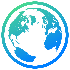 Территория присутствия Инжинирингового дивизиона в России и в Республике Беларусь.НА ЧТО ДАЮТ:5 апреля стартовал прием заявок на ежегодный конкурс благотворительных проектов. В этом году конкурс проводится в восьмой раз.Участниками могут стать некоммерческие, государственные, муниципальные бюджетные и молодежные общественные организации, а также органы местного самоуправления и государственные СМИ, осуществляющие свою деятельность на территории присутствия Инжинирингового дивизиона в России и в Республике Беларусь.Конкурс проводится с целью поддержания инициатив, касающихся решения актуальных социальных и культурных проблем и создания условий для устойчивого развития территорий присутствия Инжинирингового дивизиона. Благотворительные проекты могут быть представлены по четырем номинациям: «Молодое поколение», «Экология», «Культура и спорт», «Патриотические инициативы». Общий грантовый фонд конкурса составляет 45 млн. рублей, минимальная сумма гранта — 100 тыс. рублей. Итоги планируется подвести в июне.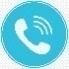 Контакты:Электронная почта: e.loginova@ase-ec.ru. Контактное лицо — специалист организационного управления АСЭ Елена Логинова, тел: +7 (950) 612-27-71.НА ЧТО ДАЮТ:5 апреля стартовал прием заявок на ежегодный конкурс благотворительных проектов. В этом году конкурс проводится в восьмой раз.Участниками могут стать некоммерческие, государственные, муниципальные бюджетные и молодежные общественные организации, а также органы местного самоуправления и государственные СМИ, осуществляющие свою деятельность на территории присутствия Инжинирингового дивизиона в России и в Республике Беларусь.Конкурс проводится с целью поддержания инициатив, касающихся решения актуальных социальных и культурных проблем и создания условий для устойчивого развития территорий присутствия Инжинирингового дивизиона. Благотворительные проекты могут быть представлены по четырем номинациям: «Молодое поколение», «Экология», «Культура и спорт», «Патриотические инициативы». Общий грантовый фонд конкурса составляет 45 млн. рублей, минимальная сумма гранта — 100 тыс. рублей. Итоги планируется подвести в июне.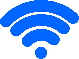 Читать подробнее:https://www.ase-ec.ru/sustainability/social-responsibility/charity/*ГЕОГРАФИЯ:Территория присутствия Инжинирингового дивизиона в России и в Республике Беларусь.КОГДА:  Прием заявок с 19 марта по 19 апреля 2021 года. (включительно).Ростовская областьНА ЧТО ДАЮТ:Правительство Ростовской области объявляет о проведении конкурса на получение финансовой поддержки в виде субсидий социально ориентированными некоммерческими организациями за счет средств областного бюджетаКомиссия по проведению конкурса на получение финансовой поддержки в виде субсидий социально ориентированными некоммерческими организациями (далее – конкурсная комиссия) в соответствии с Областным  законом от 11.11.2010 № 492-ЗС «О государственной поддержке социально ориентированных некоммерческих организаций в Ростовской области», постановлением Правительства Ростовской области от  11.03.2012 №153 «О государственной поддержке социально ориентированных некоммерческих организаций в Ростовской области» на своем заседании, которое состоялось  09.03.2021, приняло решение объявить о начале проведения  конкурса на получение финансовой поддержки в виде субсидий социально ориентированными некоммерческими организациями – 09.03.2021, установить срок приема заявок социально ориентированных некоммерческих организаций для участия в конкуре на получение финансовой поддержки в виде субсидий за счет средств областного бюджета с 19 марта по 19 апреля 2021 года. (включительно).Согласно распоряжению Правительства Ростовской области от 23.12.2020 № 302 «Об утверждении Плана реализации государственной программы Ростовской области «Региональная политика» на 2021 год», объем средств, предусмотренных для предоставления субсидий СОНКО (за исключением субсидий на реализацию общественно значимых (социальных) программ), распределен следующим образом:на возмещение до 80 процентов затрат на арендную плату за аренду нежилых помещений, произведенных за год, предшествующий году подачи заявки, за исключением затрат на арендную плату за аренду нежилых помещений, произведенных в рамках реализации программы, но не более 5 000 рублей за один календарный месяц -  380,0.на возмещение до 80 процентов затрат на подготовку, дополнительное профессиональное образование работников и добровольцев социально ориентированных некоммерческих организаций, произведенных за год, предшествующий году подачи заявки, но не более 20 000 рублей из расчета на одного работника или добровольца социально ориентированной некоммерческой организации - 20,0.на возмещение до 80 процентов затрат на оплату коммунальных услуг, произведенных за год, предшествующий году подачи заявки, но не более 3 000 рублей за один календарный месяц. При этом возмещению подлежат затраты на оплату коммунальных услуг, включающие в себя оплату за холодную воду, горячую воду, электрическую энергию, тепловую энергию, газ, плату за отведение сточных вод, обращение с твердыми коммунальными отходами -228,0на возмещение до 80 процентов затрат социально ориентированных некоммерческих организаций на оплату услуг по размещению информационных материалов об их деятельности в средствах массовой информации, произведенных за год, предшествующий году подачи заявки об участии в конкурсе, за исключением затрат на оплату услуг по размещению информационных материалов об их деятельности в средствах массовой информации, произведенных в рамках реализации программы, но не более 14 400 рублей - 72,0Контакты:За дополнительной информацией по вопросу предоставления государственной поддержки обращаться:Панчихин Роман Васильевич, заведующий сектором поддержки социально ориентированных некоммерческих организаций отдела по взаимодействию с институтами гражданского общества управления социально-политических коммуникаций Правительства Ростовской области – (863) 262-75-07Середенко Андрей Владимирович, специалист-эксперт сектора поддержки социально ориентированных некоммерческих организаций отдела по взаимодействию с институтами гражданского общества управления социально-политических коммуникаций Правительства Ростовской области – (863) 240-56-26  Савченко Анна Борисовна, главный специалист сектора поддержки социально ориентированных некоммерческих организаций отдела по взаимодействию с институтами гражданского общества управления социально-политических коммуникаций Правительства Ростовской области – (863) 240-15-54Леньков Дмитрий Александрович, начальник отдела по взаимодействию с институтами гражданского общества управления социально-политических коммуникаций Правительства Ростовской области − (863) 240-51-27;Сыромятникова Жанна Владимировна, заместитель начальника отдела по взаимодействию с институтами гражданского общества управления социально-политических коммуникаций Правительства Ростовской области − (863) 240-11-61;НА ЧТО ДАЮТ:Правительство Ростовской области объявляет о проведении конкурса на получение финансовой поддержки в виде субсидий социально ориентированными некоммерческими организациями за счет средств областного бюджетаКомиссия по проведению конкурса на получение финансовой поддержки в виде субсидий социально ориентированными некоммерческими организациями (далее – конкурсная комиссия) в соответствии с Областным  законом от 11.11.2010 № 492-ЗС «О государственной поддержке социально ориентированных некоммерческих организаций в Ростовской области», постановлением Правительства Ростовской области от  11.03.2012 №153 «О государственной поддержке социально ориентированных некоммерческих организаций в Ростовской области» на своем заседании, которое состоялось  09.03.2021, приняло решение объявить о начале проведения  конкурса на получение финансовой поддержки в виде субсидий социально ориентированными некоммерческими организациями – 09.03.2021, установить срок приема заявок социально ориентированных некоммерческих организаций для участия в конкуре на получение финансовой поддержки в виде субсидий за счет средств областного бюджета с 19 марта по 19 апреля 2021 года. (включительно).Согласно распоряжению Правительства Ростовской области от 23.12.2020 № 302 «Об утверждении Плана реализации государственной программы Ростовской области «Региональная политика» на 2021 год», объем средств, предусмотренных для предоставления субсидий СОНКО (за исключением субсидий на реализацию общественно значимых (социальных) программ), распределен следующим образом:на возмещение до 80 процентов затрат на арендную плату за аренду нежилых помещений, произведенных за год, предшествующий году подачи заявки, за исключением затрат на арендную плату за аренду нежилых помещений, произведенных в рамках реализации программы, но не более 5 000 рублей за один календарный месяц -  380,0.на возмещение до 80 процентов затрат на подготовку, дополнительное профессиональное образование работников и добровольцев социально ориентированных некоммерческих организаций, произведенных за год, предшествующий году подачи заявки, но не более 20 000 рублей из расчета на одного работника или добровольца социально ориентированной некоммерческой организации - 20,0.на возмещение до 80 процентов затрат на оплату коммунальных услуг, произведенных за год, предшествующий году подачи заявки, но не более 3 000 рублей за один календарный месяц. При этом возмещению подлежат затраты на оплату коммунальных услуг, включающие в себя оплату за холодную воду, горячую воду, электрическую энергию, тепловую энергию, газ, плату за отведение сточных вод, обращение с твердыми коммунальными отходами -228,0на возмещение до 80 процентов затрат социально ориентированных некоммерческих организаций на оплату услуг по размещению информационных материалов об их деятельности в средствах массовой информации, произведенных за год, предшествующий году подачи заявки об участии в конкурсе, за исключением затрат на оплату услуг по размещению информационных материалов об их деятельности в средствах массовой информации, произведенных в рамках реализации программы, но не более 14 400 рублей - 72,0Читать подробнее:http://civil-society.donland.ru/Default.aspx?pageid=159845*ГЕОГРАФИЯ:Ростовская областьКОГДА: с 17 марта 2021 года по 23 апреля 2021 годаРостовская областьНА ЧТО ДАЮТ:17 марта 2021 года объявлен старт приема заявок на участие в конкурсе «Лучшие практики социально ориентированных некоммерческих организаций Ростовской области», проводимого в рамках реализации разработанного АНО «Центр развития СМИ» проекта «Социально ориентированные НКО и СМИ. Объединяем усилия», признанного победителем первого конкурса на предоставление грантов Президента Российской Федерации на развитие гражданского общества в 2021 году. Заявки и прилагаемые к ним документы направляются с 17 марта 2021 года по 23 апреля 2021 года на адрес электронной почты konkurs.nko.ro@yandex.ru, или заполняются на сайте конкурса https://konkurs-razvitiesmi.ru/.НОМИНАЦИИСоциальная защита - практики, направленные на содействие в преодолении гражданами трудной жизненной ситуации, поддержку материнства отцовства и детства, повышение качества жизни людей пожилого возраста, профилактику и преодоление социального сиротства негативных явлений в подростковой среде, на работу с проблемными социальными группами с целью их адаптации и реабилитации.Доступная среда - практики, направленные на создание доступного пространства для жизнедеятельности инвалидов, детей-инвалидов, их социальную адаптацию и интеграцию.Охрана здоровья - практики, направленные на профилактику и охрану здоровья граждан, пропаганду здорового образа жизни, реабилитацию, социальную и трудовую реинтеграцию лиц, осуществляющих незаконное потребление наркотических средств или психотропных веществ, профилактику социально опасных форм поведения граждан.Физкультура и спорт - практики, направленные на развитие физической культуры и спорта в Ростовской области.Милосердие и справедливость - практики, направленные на развитие благотворительной и добровольческой (волонтерской) деятельности, на оказание юридической помощи на безвозмездной или на льготной основе гражданам и некоммерческим организациям, на развитие деятельности по защите прав и свобод человека и гражданина.Экология - практики, направленные на охрану окружающей среды и защиту животных, участие в профилактике и (или) тушении пожаров и проведении аварийно-спасательных работ, а также практики, направленные на подготовку населения к преодолению последствий стихийных бедствий, экологических, техногенных или иных катастроф, к предотвращению несчастных случаев.Контакты:Запрос о разъяснениях положений документации конкурсного отбора практик можно направить по адресу: konkurs.nko.ro@yandex.ruНА ЧТО ДАЮТ:17 марта 2021 года объявлен старт приема заявок на участие в конкурсе «Лучшие практики социально ориентированных некоммерческих организаций Ростовской области», проводимого в рамках реализации разработанного АНО «Центр развития СМИ» проекта «Социально ориентированные НКО и СМИ. Объединяем усилия», признанного победителем первого конкурса на предоставление грантов Президента Российской Федерации на развитие гражданского общества в 2021 году. Заявки и прилагаемые к ним документы направляются с 17 марта 2021 года по 23 апреля 2021 года на адрес электронной почты konkurs.nko.ro@yandex.ru, или заполняются на сайте конкурса https://konkurs-razvitiesmi.ru/.НОМИНАЦИИСоциальная защита - практики, направленные на содействие в преодолении гражданами трудной жизненной ситуации, поддержку материнства отцовства и детства, повышение качества жизни людей пожилого возраста, профилактику и преодоление социального сиротства негативных явлений в подростковой среде, на работу с проблемными социальными группами с целью их адаптации и реабилитации.Доступная среда - практики, направленные на создание доступного пространства для жизнедеятельности инвалидов, детей-инвалидов, их социальную адаптацию и интеграцию.Охрана здоровья - практики, направленные на профилактику и охрану здоровья граждан, пропаганду здорового образа жизни, реабилитацию, социальную и трудовую реинтеграцию лиц, осуществляющих незаконное потребление наркотических средств или психотропных веществ, профилактику социально опасных форм поведения граждан.Физкультура и спорт - практики, направленные на развитие физической культуры и спорта в Ростовской области.Милосердие и справедливость - практики, направленные на развитие благотворительной и добровольческой (волонтерской) деятельности, на оказание юридической помощи на безвозмездной или на льготной основе гражданам и некоммерческим организациям, на развитие деятельности по защите прав и свобод человека и гражданина.Экология - практики, направленные на охрану окружающей среды и защиту животных, участие в профилактике и (или) тушении пожаров и проведении аварийно-спасательных работ, а также практики, направленные на подготовку населения к преодолению последствий стихийных бедствий, экологических, техногенных или иных катастроф, к предотвращению несчастных случаев.Читать подробнее:https://konkurs-razvitiesmi.ru/*ГЕОГРАФИЯ:Ростовская областьКОГДА: Срок проведения первого этапа Конкурса (в субъектах Российской Федерации) - до 1 мая 2021.Российская ФедерацияНА ЧТО ДАЮТ:Условия и порядок проведения второго конкурса на определение лучшего реализованного проекта в субъектах Российской Федерации «ДОМ КУЛЬТУРЫ. НОВЫЙ ФОРМАТ» среди государственных (муниципальных) учреждений культурно-досугового типа субъектов Российской Федерации (далее – «Конкурс»). Проект должен быть реализован в течение двух лет, предшествовавших году проведения конкурса.Конкурс проводится в рамках реализации ведомственного проекта Министерства культуры Российской Федерации «ДОМ КУЛЬТУРЫ. НОВЫЙ ФОРМАТ» (подпроекта проектной программы Министерства культуры Российской Федерации «Культурная инициатива»).Цели проведения конкурса:Конкурс проводится с целью выявления и поощрения лучших практик в учреждениях культурно-досугового типа, совершенствования качества культурного обслуживания и культурного просвещения населения, поддержки социально значимых инициатив в культурно-досуговой сфере, повышения престижа профессии работников культуры информирования положительного имиджа культурно-досуговых учреждений.Учредителями конкурса выступают Департамент регионального развития и приоритетных проектов Министерства культуры Российской Федерации, ФГБУК «Государственный Российский Дом народного творчества имени В.Д. Поленова».В конкурсе могут принять участие государственные и муниципальные культурно-досуговые учреждения.Конкурс проводится в 2 этапа:1 этап:Учреждения культурно-досугового типа представляют в орган исполнительной власти субъекта Российской Федерации в сфере культуры (или уполномоченное органом исполнительной власти субъекта РФ учреждение, курирующее деятельность культурно-досуговых учреждений) следующий комплект документов:- заявку (приложение 1);- презентацию проекта в формате Power Point (не более 15 слайдов);- фото/видео материалы, иллюстрирующие реализацию проекта. Хронометраж видео – не более 10 мин, количество фото – не более 50;- текстовое описание проектов (в формате WORD), в том числе описание хода и результатов реализации проекта (качественные и количественные показатели эффективности реализации); общую характеристику профессиональных и творческих достижений учреждения в ходе реализации проекта (освоение новых методов работы; внедрение современных технологий; разработка и реализация авторских программ; участие в республиканских, региональных, федеральных или международных конкурсах, фестивалях, выставках и др.); сведения о бюджете проекта, о привлеченных источниках и др. Текстовое описание проектов – не более 7 листов, формат листа А4, шрифт 14.- копии и ссылки на публикации в СМИ, в том числе электронные, отражающие социальный эффект реализации проектов.Комплект указанных документов предоставляется в электронном виде на адрес, указанный в разделе «Контактные данные» настоящего Положения.Срок проведения первого этапа Конкурса (в субъектах Российской Федерации) - до 1 мая.Орган исполнительной власти субъекта Российской Федерации в сфере культуры (или уполномоченное органом исполнительной власти субъекта РФ учреждение, курирующее деятельность культурно-досуговых учреждений):- размещает на официальном сайте информацию о проведении Конкурса, в том числе с информационным освещением конкурса в региональных СМИ, но не позднее чем за 10 дней до начала его проведения;- организует рассмотрение поданных заявок на соответствие критериям Конкурса и определяет не более 1 заявки в каждой номинации Конкурса для направления в организационный комитет Конкурса.2 этап:Орган исполнительной власти субъекта Российской Федерации в сфере культуры до 17 мая направляет заявки с проектами, прошедшими 1-й этап конкурса, в адрес ФГБУК «Государственный Российский Дом народного творчества имени В.Д.Поленова» для рассмотрения на соответствие представленных материалов требованиям Положения о Конкурсе и последующую передачу для рассмотрения Экспертным советом.Победители Конкурса определяются до 1 сентября Экспертным советом проекта «ДОМ КУЛЬТУРЫ. НОВЫЙ ФОРМАТ» в результате рассмотрения материалов и голосования за проект в листе голосования (приложение 2) с присуждением баллов (от 1 до 10 баллов по каждому критерию оценки проекта).По итогам голосования Экспертного совета и составления рейтингов определяются победители в каждой из 3 номинаций Конкурса, утвержденных в соответствии с 3 уровнями административного подчинения:1) проект, реализованный сельским культурно-досуговым учреждением клубного типа (поселенческий уровень);2) проект, реализованный районным или городским культурно-досуговым учреждением клубного типа (муниципальный уровень);3) проект, реализованный региональным культурно-досуговым учреждением клубного типа (уровень субъекта).Основные критерии оценки заявок:- оригинальность идеи;- качество проработки проекта;- качество и полнота представленных материалов;- актуальность, социальная значимость и результативность проекта;- использование актуальных, инновационных технологий и методов работы;- индивидуальный творческий стиль, креативность в реализации проекта;- направленность на повышение престижа культурно-досуговой сферы.Подведение итогов Конкурса, награждение: По итогам Конкурса назначается дата проведения торжественной церемонии награждения. Вручает награды Председатель Экспертного совета проекта «ДОМ КУЛЬТУРЫ. НОВЫЙ ФОРМАТ» - заместитель Министра культуры Российской Федерации.Победителям Конкурса (первое, второе и третье место в каждой номинации) вручается денежное поощрение и диплом I, II или III степени (в зависимости от призового места). Четвертые и пятые места – вручается поощрительный приз и диплом участника Конкурса.Контакты:Документация по заявкам направляется по электронному адресу: furgalina@yandex.ru, Фурманова Галина Григорьевна, заведующая отделом межрегионального сотрудничества ГРДНТ им. В.Д. Поленова, тел. (495) 621-79-17.НА ЧТО ДАЮТ:Условия и порядок проведения второго конкурса на определение лучшего реализованного проекта в субъектах Российской Федерации «ДОМ КУЛЬТУРЫ. НОВЫЙ ФОРМАТ» среди государственных (муниципальных) учреждений культурно-досугового типа субъектов Российской Федерации (далее – «Конкурс»). Проект должен быть реализован в течение двух лет, предшествовавших году проведения конкурса.Конкурс проводится в рамках реализации ведомственного проекта Министерства культуры Российской Федерации «ДОМ КУЛЬТУРЫ. НОВЫЙ ФОРМАТ» (подпроекта проектной программы Министерства культуры Российской Федерации «Культурная инициатива»).Цели проведения конкурса:Конкурс проводится с целью выявления и поощрения лучших практик в учреждениях культурно-досугового типа, совершенствования качества культурного обслуживания и культурного просвещения населения, поддержки социально значимых инициатив в культурно-досуговой сфере, повышения престижа профессии работников культуры информирования положительного имиджа культурно-досуговых учреждений.Учредителями конкурса выступают Департамент регионального развития и приоритетных проектов Министерства культуры Российской Федерации, ФГБУК «Государственный Российский Дом народного творчества имени В.Д. Поленова».В конкурсе могут принять участие государственные и муниципальные культурно-досуговые учреждения.Конкурс проводится в 2 этапа:1 этап:Учреждения культурно-досугового типа представляют в орган исполнительной власти субъекта Российской Федерации в сфере культуры (или уполномоченное органом исполнительной власти субъекта РФ учреждение, курирующее деятельность культурно-досуговых учреждений) следующий комплект документов:- заявку (приложение 1);- презентацию проекта в формате Power Point (не более 15 слайдов);- фото/видео материалы, иллюстрирующие реализацию проекта. Хронометраж видео – не более 10 мин, количество фото – не более 50;- текстовое описание проектов (в формате WORD), в том числе описание хода и результатов реализации проекта (качественные и количественные показатели эффективности реализации); общую характеристику профессиональных и творческих достижений учреждения в ходе реализации проекта (освоение новых методов работы; внедрение современных технологий; разработка и реализация авторских программ; участие в республиканских, региональных, федеральных или международных конкурсах, фестивалях, выставках и др.); сведения о бюджете проекта, о привлеченных источниках и др. Текстовое описание проектов – не более 7 листов, формат листа А4, шрифт 14.- копии и ссылки на публикации в СМИ, в том числе электронные, отражающие социальный эффект реализации проектов.Комплект указанных документов предоставляется в электронном виде на адрес, указанный в разделе «Контактные данные» настоящего Положения.Срок проведения первого этапа Конкурса (в субъектах Российской Федерации) - до 1 мая.Орган исполнительной власти субъекта Российской Федерации в сфере культуры (или уполномоченное органом исполнительной власти субъекта РФ учреждение, курирующее деятельность культурно-досуговых учреждений):- размещает на официальном сайте информацию о проведении Конкурса, в том числе с информационным освещением конкурса в региональных СМИ, но не позднее чем за 10 дней до начала его проведения;- организует рассмотрение поданных заявок на соответствие критериям Конкурса и определяет не более 1 заявки в каждой номинации Конкурса для направления в организационный комитет Конкурса.2 этап:Орган исполнительной власти субъекта Российской Федерации в сфере культуры до 17 мая направляет заявки с проектами, прошедшими 1-й этап конкурса, в адрес ФГБУК «Государственный Российский Дом народного творчества имени В.Д.Поленова» для рассмотрения на соответствие представленных материалов требованиям Положения о Конкурсе и последующую передачу для рассмотрения Экспертным советом.Победители Конкурса определяются до 1 сентября Экспертным советом проекта «ДОМ КУЛЬТУРЫ. НОВЫЙ ФОРМАТ» в результате рассмотрения материалов и голосования за проект в листе голосования (приложение 2) с присуждением баллов (от 1 до 10 баллов по каждому критерию оценки проекта).По итогам голосования Экспертного совета и составления рейтингов определяются победители в каждой из 3 номинаций Конкурса, утвержденных в соответствии с 3 уровнями административного подчинения:1) проект, реализованный сельским культурно-досуговым учреждением клубного типа (поселенческий уровень);2) проект, реализованный районным или городским культурно-досуговым учреждением клубного типа (муниципальный уровень);3) проект, реализованный региональным культурно-досуговым учреждением клубного типа (уровень субъекта).Основные критерии оценки заявок:- оригинальность идеи;- качество проработки проекта;- качество и полнота представленных материалов;- актуальность, социальная значимость и результативность проекта;- использование актуальных, инновационных технологий и методов работы;- индивидуальный творческий стиль, креативность в реализации проекта;- направленность на повышение престижа культурно-досуговой сферы.Подведение итогов Конкурса, награждение: По итогам Конкурса назначается дата проведения торжественной церемонии награждения. Вручает награды Председатель Экспертного совета проекта «ДОМ КУЛЬТУРЫ. НОВЫЙ ФОРМАТ» - заместитель Министра культуры Российской Федерации.Победителям Конкурса (первое, второе и третье место в каждой номинации) вручается денежное поощрение и диплом I, II или III степени (в зависимости от призового места). Четвертые и пятые места – вручается поощрительный приз и диплом участника Конкурса.Читать подробнее:https://culture.gov.ru/documents/dom-kultury-novyy-format-2021/*ГЕОГРАФИЯ:Российская ФедерацияКОГДА: Прием заявок с 19 апреля по 30 апреля 2021 г.Российская ФедерацияНА ЧТО ДАЮТ:Конкурсный отбор инновационных социальных проектов государственных и муниципальных учреждений, российских негосударственных некоммерческих организаций и общественных объединений в сфере поддержки детей и семей с детьми, находящихся в трудной жизненной ситуации.Инициатором и организатором конкурса является Фонд поддержки детей, находящихся в трудной жизненной ситуации (далее – Фонд), созданный 
в соответствии с Указом Президента Российской Федерации от 26 марта 2008 г.  № 404 «О создании Фонда поддержки детей, находящихся в трудной жизненной ситуации».Участниками конкурса являются государственные и муниципальные учреждения (казенные, бюджетные, автономные), российские негосударственные некоммерческие организации и общественные объединения, осуществляющие деятельность в сфере социальной защиты, социального развития, здравоохранения, образования, культуры, молодежной политики, физической культуры и спорта, защиты населения от чрезвычайных ситуаций (далее – заявители).На конкурс представляются проекты, разработанные заявителями и направленные на создание, внедрение, развитие и распространение новых технологий, методик и способов действий, обеспечивающих качество и доступность социальной поддержки для детей и семей с детьми, находящихся в трудной жизненной ситуации, продвижение эффективных социальных практик.Заявители должны располагать:- собственными материально-техническими и кадровыми ресурсами для реализации запланированных мероприятий и (или) возможностью использовать соответствующие ресурсы соисполнителей мероприятий проекта;- собственными и (или) привлеченными (благотворительными, спонсорскими) средствами, поступившими от сторонних организаций или граждан), направляемыми на реализацию проекта.- Финансирование проекта со стороны заявителя является обязательным.Заявитель вправе представить на конкурс не более одного проекта.Проект должен быть поддержан федеральным органом исполнительной власти (для федеральных учреждений), органом исполнительной власти субъекта Российской Федерации и (или) органом местного самоуправления по месту реализации проекта.Заявка направляется в адрес Фонда заказным письмом с описью вложенных документов. Контакты:Телефон/Факс: +7 (495) 374-53-06НА ЧТО ДАЮТ:Конкурсный отбор инновационных социальных проектов государственных и муниципальных учреждений, российских негосударственных некоммерческих организаций и общественных объединений в сфере поддержки детей и семей с детьми, находящихся в трудной жизненной ситуации.Инициатором и организатором конкурса является Фонд поддержки детей, находящихся в трудной жизненной ситуации (далее – Фонд), созданный 
в соответствии с Указом Президента Российской Федерации от 26 марта 2008 г.  № 404 «О создании Фонда поддержки детей, находящихся в трудной жизненной ситуации».Участниками конкурса являются государственные и муниципальные учреждения (казенные, бюджетные, автономные), российские негосударственные некоммерческие организации и общественные объединения, осуществляющие деятельность в сфере социальной защиты, социального развития, здравоохранения, образования, культуры, молодежной политики, физической культуры и спорта, защиты населения от чрезвычайных ситуаций (далее – заявители).На конкурс представляются проекты, разработанные заявителями и направленные на создание, внедрение, развитие и распространение новых технологий, методик и способов действий, обеспечивающих качество и доступность социальной поддержки для детей и семей с детьми, находящихся в трудной жизненной ситуации, продвижение эффективных социальных практик.Заявители должны располагать:- собственными материально-техническими и кадровыми ресурсами для реализации запланированных мероприятий и (или) возможностью использовать соответствующие ресурсы соисполнителей мероприятий проекта;- собственными и (или) привлеченными (благотворительными, спонсорскими) средствами, поступившими от сторонних организаций или граждан), направляемыми на реализацию проекта.- Финансирование проекта со стороны заявителя является обязательным.Заявитель вправе представить на конкурс не более одного проекта.Проект должен быть поддержан федеральным органом исполнительной власти (для федеральных учреждений), органом исполнительной власти субъекта Российской Федерации и (или) органом местного самоуправления по месту реализации проекта.Заявка направляется в адрес Фонда заказным письмом с описью вложенных документов. Читать подробнее:https://www.fond-detyam.ru/konkursy-fonda/konkursy-proektov/*ГЕОГРАФИЯ:Российская ФедерацияНА ЧТО ДАЮТ:1 марта 2021 – 12 мая 2021 Прием заявокСтартовал всероссийский конкурс молодежных авторских работ и работ в сфере образования «Моя страна — моя Россия». XVIII сезон всероссийского конкурса «Моя страна – моя Россия» – одного из проектов президентской платформы «Россия – страна возможностей» – посвящен Году науки и технологий в России и 60-летию первого полета человека в космос.В этот раз конкурс пройдет в двух возрастных категориях: 14-17 лет, а также 18-35 лет (Номинация «Моя педагогическая инициатива» — без возрастных ограничений). Участники смогут предложить культурные, образовательные, технические и социально-экономические проекты. Лучшие инициативы получат адресную поддержку.Номинации 2021 года:Моя страна. Моя история. Мой космос (приурочена к 60–летию со дня полета Ю.А. Гагарина в космос)Моя гордость. Моя малая родина (мой город, мое село)Моя семья: преемственность, ценности и смыслы (национальный проект «Демография»)Мои открытые университеты (национальный проект «Наука»)Моя педагогическая инициатива (национальный проект «Образование»)Мой родной языкМое здоровье (национальный проект «Здравоохранение»)Экология моей страны (национальный проект «Экология»)Моя гостеприимная РоссияМой Дальний Восток. Моя АрктикаИнтеллектуальная собственность моей страныЦифровая среда для повышения качества жизни граждан в регионах (национальный проект «Цифровая экономика Российской Федерации»)Большая технологическая разведка моей страны (национальный проект «Наука»)Моя предпринимательская инициатива. Креативные индустрии для развития регионов Содружество наших стран (Номинация для иностранных граждан и соотечественников, проживающих за рубежом)Слово о моей стране (Специальная номинация )Сказки о космосе (Специальная номинация)Даты конкурса:13 мая 2021 – 11 июля 2021 Заочная экспертиза проектов12 июля 2021 – 30 сентября 2021 Очная презентация проектовДекабрь 2021 Награждение победителейОфициальный сайт конкурса: https://www.moyastrana.ru/Личный кабинет конкурса «Моя страна — моя Россия»: https://cabinet.moyastrana.ru/Контакты:+7 (499) 993 72 23КОГДА: Прием заявок на конкурс будет осуществляться до 13 мая 2021 года включительно.Российская ФедерацияНА ЧТО ДАЮТ:Конкурс призван поощрить наиболее активных и преданных делу музейных волонтеров за вклад в развитие музейного дела и музейного сообщества.Участниками конкурса могут стать волонтеры государственных, муниципальных, частных музеев и иных некоммерческих организаций, сотрудничающие с музеями не менее шести месяцев в любом формате.    Конкурс проводится в трех основных номинациях: «Образ жизни»;«Вклад специалиста»;«Школа профессии».Специальная номинация — «Признание профессионалов» — символическое признание музейного сообщества. В номинации участвуют победители конкурса. Для победителей будет организована специальная программа, включающая культурно-познавательную поездку, групповые занятия и мастер-классы, нетворкинг, церемонию награждения победителей конкурса.    В рамках культурно-познавательной поездки запланировано посещение музеев Москвы, Тулы и Тульской области.Основными площадками станут музеи, которые успешно взаимодействуют с волонтерами. Участники также посетят ряд музеев, которые за последние годы смогли создать новые экспозиции и существенно расширить свою аудиторию.    В Конкурсе могут принимать участие волонтёры музейных организаций, расположенных натерритории Российской Федерации и зарегистрированных в соответствии с действующимзаконодательством (далее – «Заявители»):• некоммерческих организаций (музеев): государственных и муниципальных (казённых,бюджетных, автономных) учреждений и частных (негосударственных) учреждений;• иных некоммерческих организаций, имеющих в своём наименовании слово «музей» и/ илиосуществляющих согласно Уставу/Положению музейную деятельность;• профессиональных музейных объединений и ассоциаций;• структурных/обособленных подразделений некоммерческих организаций, осуществляющихсогласно Положению музейную деятельность (ведомственный музей, общественный музей,музейный отдел, филиал, представительство).Контакты:Консультации, связанные с программой и проведением конкурса, проводит Ассоциация менеджеров культуры по телефону +7 (952) 388 86 91 и по электронной почте museum.volunteer@mail.ru, а также сотрудники фонда по телефону +7 (495) 149 30 18.НА ЧТО ДАЮТ:Конкурс призван поощрить наиболее активных и преданных делу музейных волонтеров за вклад в развитие музейного дела и музейного сообщества.Участниками конкурса могут стать волонтеры государственных, муниципальных, частных музеев и иных некоммерческих организаций, сотрудничающие с музеями не менее шести месяцев в любом формате.    Конкурс проводится в трех основных номинациях: «Образ жизни»;«Вклад специалиста»;«Школа профессии».Специальная номинация — «Признание профессионалов» — символическое признание музейного сообщества. В номинации участвуют победители конкурса. Для победителей будет организована специальная программа, включающая культурно-познавательную поездку, групповые занятия и мастер-классы, нетворкинг, церемонию награждения победителей конкурса.    В рамках культурно-познавательной поездки запланировано посещение музеев Москвы, Тулы и Тульской области.Основными площадками станут музеи, которые успешно взаимодействуют с волонтерами. Участники также посетят ряд музеев, которые за последние годы смогли создать новые экспозиции и существенно расширить свою аудиторию.    В Конкурсе могут принимать участие волонтёры музейных организаций, расположенных натерритории Российской Федерации и зарегистрированных в соответствии с действующимзаконодательством (далее – «Заявители»):• некоммерческих организаций (музеев): государственных и муниципальных (казённых,бюджетных, автономных) учреждений и частных (негосударственных) учреждений;• иных некоммерческих организаций, имеющих в своём наименовании слово «музей» и/ илиосуществляющих согласно Уставу/Положению музейную деятельность;• профессиональных музейных объединений и ассоциаций;• структурных/обособленных подразделений некоммерческих организаций, осуществляющихсогласно Положению музейную деятельность (ведомственный музей, общественный музей,музейный отдел, филиал, представительство).Читать подробнее:https://www.asi.org.ru/news/2021/04/05/otkryt-priem-zayavok-na-konkurs-muzejnyj-volonter/*ГЕОГРАФИЯ:Российская ФедерацияКОГДА: Материалы от НКО принимаются с 1 апреля по 4 мая (включительно) 2021 года. Итоги будут подведены 15 мая.Российская ФедерацияНА ЧТО ДАЮТ:Приглашаем принять участие в конкурсе среди некоммерческих организаций на лучший проект в сфере культуры «Искусство созидать и помогать». Его «Открытые НКО» проводят при поддержке Издательского Дома «Комсомольская правда».
Присылайте рассказы о своих проектах и акциях, которые помогают сохранять наше культурное наследие и не забывать прошлое, поддерживают талантливых ребят, в том числе из самых далеких уголков страны, дают возможность проявить себя людям с ограниченными возможностями.
Команда редакторов портала «Открытых НКО» поможет сделать тексты более качественным, подобрать лучшие фотографии. Ваши истории на протяжении всего конкурсного периода будут появляться в новостной ленте и в соцсетях проекта.
А по итогам конкурса три материала о самых ярких инициативах будут опубликованы на сайте крупнейшего СМИ в России «Комсомольская правда» - kp.ru , а также на страницах издания.
Кто может стать участником конкурса:
• некоммерческие организации, благотворительные фонды, волонтерские движения.
В какой форме принимаются материалы:
• интервью, статьи и репортажи о реализованных проектах с описанием проведенных мероприятий, акций, их результатах, рассказы о своем личном опыте.
Какие материалы НЕ подойдут:
• пресс и пост-релизы, аудиофайлы, тексты, которые уже были опубликованы в СМИ.
Формат подачи материалов:
• в теме письма укажите: «Искусство созидать и помогать» и название Вашей организации;
• текст в формате Word объемом 3000 - 5000 знаков (убедительная просьба указывать в тексте также название организации и город);
• фото горизонтальные 3-5 штук;
• также вы можете дополнить свой материал видео - для этого пришлите ссылку на видеоролик, размещенный на вашем ютуб-канале, странице в социальной сети или на другой платформе.Контакты:Отправляйте свои тексты одновременно на два адреса: pr@dobro.live и all@dobro.live.НА ЧТО ДАЮТ:Приглашаем принять участие в конкурсе среди некоммерческих организаций на лучший проект в сфере культуры «Искусство созидать и помогать». Его «Открытые НКО» проводят при поддержке Издательского Дома «Комсомольская правда».
Присылайте рассказы о своих проектах и акциях, которые помогают сохранять наше культурное наследие и не забывать прошлое, поддерживают талантливых ребят, в том числе из самых далеких уголков страны, дают возможность проявить себя людям с ограниченными возможностями.
Команда редакторов портала «Открытых НКО» поможет сделать тексты более качественным, подобрать лучшие фотографии. Ваши истории на протяжении всего конкурсного периода будут появляться в новостной ленте и в соцсетях проекта.
А по итогам конкурса три материала о самых ярких инициативах будут опубликованы на сайте крупнейшего СМИ в России «Комсомольская правда» - kp.ru , а также на страницах издания.
Кто может стать участником конкурса:
• некоммерческие организации, благотворительные фонды, волонтерские движения.
В какой форме принимаются материалы:
• интервью, статьи и репортажи о реализованных проектах с описанием проведенных мероприятий, акций, их результатах, рассказы о своем личном опыте.
Какие материалы НЕ подойдут:
• пресс и пост-релизы, аудиофайлы, тексты, которые уже были опубликованы в СМИ.
Формат подачи материалов:
• в теме письма укажите: «Искусство созидать и помогать» и название Вашей организации;
• текст в формате Word объемом 3000 - 5000 знаков (убедительная просьба указывать в тексте также название организации и город);
• фото горизонтальные 3-5 штук;
• также вы можете дополнить свой материал видео - для этого пришлите ссылку на видеоролик, размещенный на вашем ютуб-канале, странице в социальной сети или на другой платформе.Читать подробнее:http://op-don.ru/anounces/contest/2744/*ГЕОГРАФИЯ:Российская ФедерацияКОГДА: Дедлайн 30 апреля 2021 года.Российская ФедерацияНА ЧТО ДАЮТ:В 2021 году мы впервые запускаем грантовый конкурс «Важные вещи» для российских некоммерческих организаций, которые поддерживают семьи в трудной жизненной ситуации, а также выпускников детских домов.Максимальный размер гранта 500 000 рублей.Примерные направления:Профилактика социального сиротства и/или семейного неблагополучия в регионах Российской ФедерацииПрофилактика социального сиротства (недопу-щение изъятия детей из семей,недопущение возвращения детей в социальные учреждения) 300 000 руб.Профилактика семейного неблагополучия 300 000 руб.Поддержка наставничества для выпускников социальных учреждений150 000 руб.Помощь семьям и/или выпускникам социальных учреждений в кризисных (трудных жизненных, социально опасных) ситуациях в регионах Российской ФедерацииПомощь семьям в кризисных ситуациях 150 000 руб.Помощь выпускникам социальных учреждений в кризисных ситуациях 150 000 руб.Организация системы помощи семьям в кризисных ситуациях (организация временного размещения семьи, организация консультационной поддержки и т.п.). 500 000 руб.Контакты:Связаться с представителями оператора грантового конкурса можно по электронной почте pm@d-group.social или в WhatsApp/Telegram по номеру +7 917 984-57-66НА ЧТО ДАЮТ:В 2021 году мы впервые запускаем грантовый конкурс «Важные вещи» для российских некоммерческих организаций, которые поддерживают семьи в трудной жизненной ситуации, а также выпускников детских домов.Максимальный размер гранта 500 000 рублей.Примерные направления:Профилактика социального сиротства и/или семейного неблагополучия в регионах Российской ФедерацииПрофилактика социального сиротства (недопу-щение изъятия детей из семей,недопущение возвращения детей в социальные учреждения) 300 000 руб.Профилактика семейного неблагополучия 300 000 руб.Поддержка наставничества для выпускников социальных учреждений150 000 руб.Помощь семьям и/или выпускникам социальных учреждений в кризисных (трудных жизненных, социально опасных) ситуациях в регионах Российской ФедерацииПомощь семьям в кризисных ситуациях 150 000 руб.Помощь выпускникам социальных учреждений в кризисных ситуациях 150 000 руб.Организация системы помощи семьям в кризисных ситуациях (организация временного размещения семьи, организация консультационной поддержки и т.п.). 500 000 руб.Читать подробнее:https://www.mvideoeldorado.ru/ru/sustainability/konkurs*ГЕОГРАФИЯ:Российская ФедерацияКОГДА: В АИС «Молодежь России» стартовал прием заявок на Всероссийский конкурс молодежных проектов в рамках IX Всероссийского форума работающей молодежи. Дата окончания приема заявок: 12.06.2021 года в 16.00 (по мск).Российская ФедерацияНА ЧТО ДАЮТ:В 2021 году Конкурс проходит в соответствии с Постановлением Правительства Российской Федерации от 15 сентября 2020 года № 1436 «Об утверждении Правил предоставления грантов в форме субсидий из федерального бюджета победителям Всероссийского конкурса молодежных проектов» с изменениями.В Конкурсе могут принимать участие граждане Российской Федерации в возрасте от 14 до 30 лет включительно, являющиеся официальными (подтвержденными) участниками форума. Максимальный размер гранта: 1,5 млн рублей. Физическое лицо вправе представить не более одной заявки, содержащей один проект в одной из 9 номинаций:Студенческие инициативы;Добровольчество;Развитие социальных лифтов; Инициативы творческой молодежи;Патриотическое воспитание;Спорт, ЗОЖ, туризм;Профилактика негативных проявлений в молодежной среде и межнациональное взаимодействие;Укрепление семейных ценностей;Молодежные медиа.При заполнении заявки в АИС «Молодежь России» используйте обновленные методические рекомендации для физических лиц.Рекомендованный срок реализации проектов – августа 2021 – июль 2022.С полными правилами Конкурса можно ознакомиться в Объявлении о проведении конкурса.Контакты:НА ЧТО ДАЮТ:В 2021 году Конкурс проходит в соответствии с Постановлением Правительства Российской Федерации от 15 сентября 2020 года № 1436 «Об утверждении Правил предоставления грантов в форме субсидий из федерального бюджета победителям Всероссийского конкурса молодежных проектов» с изменениями.В Конкурсе могут принимать участие граждане Российской Федерации в возрасте от 14 до 30 лет включительно, являющиеся официальными (подтвержденными) участниками форума. Максимальный размер гранта: 1,5 млн рублей. Физическое лицо вправе представить не более одной заявки, содержащей один проект в одной из 9 номинаций:Студенческие инициативы;Добровольчество;Развитие социальных лифтов; Инициативы творческой молодежи;Патриотическое воспитание;Спорт, ЗОЖ, туризм;Профилактика негативных проявлений в молодежной среде и межнациональное взаимодействие;Укрепление семейных ценностей;Молодежные медиа.При заполнении заявки в АИС «Молодежь России» используйте обновленные методические рекомендации для физических лиц.Рекомендованный срок реализации проектов – августа 2021 – июль 2022.С полными правилами Конкурса можно ознакомиться в Объявлении о проведении конкурса.Читать подробнее:https://fadm.gov.ru/news/60130?is_important=true*ГЕОГРАФИЯ:Российская ФедерацияКОГДА: прием заявок с 19 апреля по 30 апреля 2021 г.Российская ФедерацияНА ЧТО ДАЮТ:Участниками конкурса являются государственные и муниципальные учреждения (казенные, бюджетные, автономные), российские негосударственные некоммерческие организации и общественные объединения, осуществляющие деятельность в сфере социальной защиты, социального развития, здравоохранения, образования, культуры, молодежной политики, физической культуры и спорта, защиты населения от чрезвычайных ситуаций.Цель конкурса – содействие в реализации проектов, направленных  на оказание социальной поддержки детям и семьям с детьми, находящимся в трудной жизненной ситуации, путем последующего предоставления грантов Фонда. Контакты:Телефон/Факс: +7 (495) 374-53-06НА ЧТО ДАЮТ:Участниками конкурса являются государственные и муниципальные учреждения (казенные, бюджетные, автономные), российские негосударственные некоммерческие организации и общественные объединения, осуществляющие деятельность в сфере социальной защиты, социального развития, здравоохранения, образования, культуры, молодежной политики, физической культуры и спорта, защиты населения от чрезвычайных ситуаций.Цель конкурса – содействие в реализации проектов, направленных  на оказание социальной поддержки детям и семьям с детьми, находящимся в трудной жизненной ситуации, путем последующего предоставления грантов Фонда. Читать подробнее:https://www.fond-detyam.ru/konkursy-fonda/konkursy-proektov/*ГЕОГРАФИЯ:Российская Федерация